DSWD DROMIC Report #15on Typhoon “ROSITA” [I.N. YUTU]as of 1 November 2018, 6PMSUMMARYStatus of Affected Families / PersonsA total of 43,077 or 163,953 persons were affected in 1,166 barangays, 194 cities/municipalities, and 20 provinces in Regions I, II, III, VIII, and CAR (see Table 1; Annex A for details).Table 1. Affected Areas and Number of Affected Families / PersonsNote: Changes in figures are due to continuous assessment and validation. Sources: LGUs through the C/MSWD and C/MDRRMOStatus of Displaced and Served Families / Persons (see Table 2; Annex B for details)Table 2. Number of Served Families / Persons Inside and Outside ECsNote: Changes in figures are due to continuous assessment and validation.  Sources: LGUs through the C/MSWD and C/MDRRMOServices and InterventionsCamp Coordination and Camp Management and IDP ProtectionQuick Response Teams trained on the Management of Evacuation Centers are on standby and ready for deployment to augment the Local Government Units, when necessary.UNICEF and UNFPA are on standby with available Women-/Child-Friendly Space and Family Training and Reunification (FTR) Kits, trained staff to support the Gender-based Violence and Child Protection in Emergencies (CPIE) response.Services and/or interventions. To date, LGUs have been undergoing distribution of FFPs and administering the ECs.Profiling: LGUs have difficulties in the “profiling process” of the most affected areas due to immediate resilient behavior of the communities who are not willing to stay in ECs.Per evaluation DSWD-FO I, the LGUs can manage the disaster response operations and the LGUs may close the evacuation centers tomorrow.Food and Non-Food ItemsDSWD-NROC has augmented Family Food Packs worth ₱17,712,000.00 to DSWD-Field Offices II, III and CAR.DSWD-NROC has augmented Non-Food Items worth ₱3,559,500.00 to DSWD-Field Offices III and CAR. In-transit DeliveriesAvailable Stocks at NROCWorkforce Support for OperationsOngoing repacking of family food packs at NROC, Pasay City and Visayas Disaster Response Center (VDRC), Cebu City for augmentation support.Continuous mobilization of additional volunteers engaged in the repacking of FFPs at DSWD-NROC.Continuous coordination with the Logistics Cluster for the availability of air, sea and land assets for the mobilization of relief goods to affected areas. Close coordination with the Logistics Cluster for the availability of air, sea, and land assets for transporting relief goods to affected areas.Damaged Houses There are 7,308 damaged houses reported in Regions I, II, VIII, and CAR; of which, 814 houses are totally damaged and 6,494 houses are partially damaged (see Table 3; Annex C for details).Table 3. Number of Damaged HousesNote: Ongoing assessment and validation.  Sources: LGUs through the C/MSWD and C/MDRRMOSummary of Assistance Provided (see Table 4; Annex D for details)Table 4. Cost of Assistance Provided to Affected Families / PersonsNote: Ongoing assessment and validation.  Sources: LGUs through the C/MSWD and C/MDRRMO, and DSWD-Field OfficesSituational ReportsDSWD-DRMBDSWD-CARDSWD-FO IIDSWD-FO IIIDSWD-FO VIII*****The Disaster Response Operations Monitoring and Information Center (DROMIC) of the DSWD-DRMB is closely coordinating with the DSWD-Field Offices for any significant disaster preparedness for response updates.RODEL V. CABADDUReleasing OfficerANNEX A. Number of Affected Families / Persons*Note: Decrease in the number of Barangays, Families and Persons in Aurora, Isabela, Quezon and Villaverde in Nueva Vizcaya and Saguday, Quirino is due to duplicate entries of data.ANNEX B. Displaced and Served Families / PersonsANNEX C. Damage Houses                   -                    - ANNEX D. Cost of AssistanceREGION  PSA Population 2015  NUMBER OF AFFECTED  NUMBER OF AFFECTED  NUMBER OF AFFECTED  NUMBER OF AFFECTED  NUMBER OF AFFECTED REGION  PSA Population 2015  Barangays  Cities / Municipalities  Provinces  Families  Persons GRAND TOTAL 25,857,871  1,166  194  20  43,077  163,953 REGION I 5,026,128  127  34  4  2,038  6,565 REGION II 3,451,410  724  81  4  26,303  103,405 REGION III 11,218,177  70  11  5  6,888  21,808 REGION VIII 4,440,150  9  3  1  298  1,338 CAR 1,722,006  236  65  6  7,550  30,837 REGION  NUMBER OF EVACUATION CENTERS (ECs)  NUMBER OF EVACUATION CENTERS (ECs)  INSIDE ECs  INSIDE ECs  INSIDE ECs  INSIDE ECs  INSIDE ECs Returned Home  INSIDE ECs Returned Home  OUTSIDE ECs  OUTSIDE ECs  OUTSIDE ECs  OUTSIDE ECs  OUTSIDE ECs Returned Home  OUTSIDE ECs Returned Home  TOTAL SERVED  TOTAL SERVED  TOTAL SERVED  TOTAL SERVED REGION  NUMBER OF EVACUATION CENTERS (ECs)  NUMBER OF EVACUATION CENTERS (ECs)  INSIDE ECs  INSIDE ECs  INSIDE ECs  INSIDE ECs  INSIDE ECs Returned Home  INSIDE ECs Returned Home  OUTSIDE ECs  OUTSIDE ECs  OUTSIDE ECs  OUTSIDE ECs  OUTSIDE ECs Returned Home  OUTSIDE ECs Returned Home  Families  Families  Persons  Persons REGION  NUMBER OF EVACUATION CENTERS (ECs)  NUMBER OF EVACUATION CENTERS (ECs)  Families  Families  Persons  Persons  Families  Persons  Families  Families  Persons  Persons  Families  Persons  Total Families  Total Families  Total Persons  Total Persons REGION CUM  NOW  CUM NOW  CUM  NOW  Families  Persons  CUM NOW  CUM NOW  Families  Persons  CUM NOW  CUM  NOW GRAND TOTAL1,151 243 27,363 4,762 102,062 15,621  22,601  86,441 11,424 766 42,558 3,146  10,658  39,412 38,723 5,541 144,427 18,767 REGION I 73  -  1,527  -  4,794  -  1,527  4,794  420  -  1,315  -  420  1,315  1,947  -  6,109  - REGION II 754  132 20,848 3,002  80,934  9,270  17,846  71,664  5,221  67 21,489  255  5,154  21,234 26,005 3,082 102,230  9,525 REGION III 143  -  2,659  -  8,070  -  2,659  8,070  4,216  - 13,679  -  4,216  13,679  6,875  -  21,749  - REGION VIII 5  5  23  23  92  92  -  -  78  78  312  312  -  -  101  101  404  404 CAR 176  106  2,306 1,737  8,172  6,259  569  1,913  1,489  621  5,763 2,579  868  3,184  3,795 2,358  13,935  8,838 FIELD OFFICERELIEF ITEMSQUANTITYCOST OF ASSISTANCEDSWD-FO IIFamily Food Packs15,0005,400,000.00DSWD-FO IIIFamily Food Packs10,0003,600,000.00DSWD-FO CARFamily Food Packs24,2008,712,000.00TOTAL17,712,000.0017,712,000.0017,712,000.00FIELD OFFICERELIEF ITEMSQUANTITYCOST OF ASSISTANCEDSWD-FO IIISleeping Kit1,000757,750.00 DSWD-FO CARFamily Kit5001,150,000.00 DSWD-FO CARSleeping Kit500378,875.00 DSWD-FO CARHygiene Kit500893,875.00 DSWD-FO CARKitchen Kit500379,000.00 TOTAL TOTAL TOTAL 3,559,500.00 ITEMFIELD OFFICEQUANTITYDESTINATIONFFPCAR1,700DSWD Provincial SWAD Office, Tabuk, KalingaFFPCAR1,600La Trinidad, BenguetFFPCAR1,600La Trinidad, BenguetFFPCAR800DSWD Provincial SWAD Office, Tabuk, KalingaHygiene KitCAR500DSWD Provincial SWAD Office, Tabuk, KalingaFamily KitCAR100DSWD Provincial SWAD Office, Tabuk, KalingaFFPCAR1,700DSWD Provincial SWAD Office, Luna, Apayao (diverted to Abra)FFPCAR1,700DSWD Provincial SWAD Office, Luna, Apayao (diverted to Abra)FFPCAR1,600DSWD Provincial SWAD Office, Luna, Apayao (diverted to Abra)FFPFO III1,500Sitio Hiwalayan, Barangay Bacong, San Luis AuroraFFPFO III1,500Sitio Hiwalayan, Barangay Bacong, San Luis AuroraFFPCAR1,700Bangued Abra (diverted to Ifugao)FFPCAR1,700Bangued Abra (diverted to Ifugao)FFPCAR1,600Bangued Abra (diverted to Ifugao)ITEMQUANTITYCOSTFamily Food Packs 78,200  28,152,000.00 NFA Rice (in Kilograms) 184,000 5,980,000.00 Hygiene Kits 57,773  103,283,680.75 Sleeping Kits4,237 3,210,586.75 Family Kits 23,488  54,022,400.00 Kitchen Kits4,237 3,211,646.00 Tents1,489  23,675,100.00 Laminated Sacks 117  407,028.96 DAFAC Forms 430,950  767,091.00 Collapsible Water Carrier 10,497 4,345,758.00 TOTAL 794,988  227,055,291.46 CATEGORYORGANIZATIONNUMBER OF PAXACTIVITYCiviliansMCCT (Cash for Work)32Mechanized ProductionCiviliansMCGI21Mechanized ProductionCiviliansJollibee13Mechanized ProductionCiviliansMCGI78Mechanized ProductionCiviliansGlobe22Mechanized ProductionCiviliansMCCT (Cash for Work)32Mechanized ProductionCiviliansPYM - OLAP7Mechanized ProductionCiviliansMCGI121Coffee BundlingCiviliansMCCT (Cash for Work)30Mechanized ProductionUniformed PersonnelPhilippine Coast Guard90Mechanized ProductionCiviliansPYM - OLAP5Coffee BundlingTOTAL WORKFORCE DEPLOYEDTOTAL WORKFORCE DEPLOYED451REGION   NO. OF DAMAGED HOUSES   NO. OF DAMAGED HOUSES   NO. OF DAMAGED HOUSES REGION  Total  Totally  Partially GRAND TOTAL   7,308                814                6,494 REGION I        19                    2                    17 REGION II   6,077                748                5,329 REGION III      675                  31                   644 REGION VIII      109                    5                   104 CAR      428                  28                   400 REGION TOTAL COST OF ASSISTANCE  TOTAL COST OF ASSISTANCE  TOTAL COST OF ASSISTANCE  TOTAL COST OF ASSISTANCE  TOTAL COST OF ASSISTANCE REGION DSWD  LGU  NGOs  OTHERS  GRAND TOTAL GRAND TOTAL     3,813,181.95    1,163,745.00   6,790.00   3,910.00      4,987,626.95 REGION I          57,600.00       259,065.00             -               -           316,665.00 REGION II     2,538,000.00                    -               -               -        2,538,000.00 REGION III        583,200.00       656,490.00             -               -        1,239,690.00 REGION VIII                     -            8,280.00             -               -              8,280.00 CAR        634,381.95       239,910.00   6,790.00   3,910.00         884,991.95 DATESITUATIONS / ACTIONS UNDERTAKENNovember 1, 2018The DSWD-DRMB and DSWD-NRLMS staff are on 24/7 duty at the NDRRMC Operations Center to continuously coordinate with the concerned DSWD Field Offices and Response Cluster members for significant disaster response updates.DATESITUATIONS / ACTIONS UNDERTAKENNovember 1, 2018Continuous coordination with SWAD Team Members.Ongoing validation of data received from the Provincial Operations Centers.Continuous activation of DSWD-FO CAR QRT and Provincial SWAD Teams to render duty 24/7 to monitor and report situations in their respective areas of responsibility.DATESITUATIONS / ACTIONS UNDERTAKENNovember 1, 2018DSWD-FO II augments and LGUs provide the needs of the identified displaced families and persons.The DSWD-FO II DRMT and SWAD Teams are still on duty and are closely coordinating with their respective counterparts in the LGUs in monitoring the status of the affected families and individuals.DATESITUATIONS / ACTIONS UNDERTAKENNovember 1, 2018Continuous monitoring to the seven (7) provinces.Continuous prepositioning of goods in the Province of Aurora to ensure adequate number of relief items in the area.Conduct validation of the reported damaged houses in the affected Local Government Units.DATESITUATIONS / ACTIONS UNDERTAKENNovember 1, 2018MSWDOs, SWADT and DRMD-PDO are assessing the extent of damage and number of families affected brought by the storm surge. Moreover, responding to the needs of the IDPs.SWADT and DRMD-PDO assigned at the province are in close coordination with P/MSWDOs and/or P/MDRRMOs.All Quick Response Team (QRT) members and the Disaster Response Management Division (DRMD) are alerted in case there is a need to render 24/7 duty.Disaster Response Information Management Section (DRIMS) is monitoring the weather condition and in close coordination with SWADTs, QRTs, MATs and PDOs for any untoward incidents.Regional Resource Operation Section (RROS) is also alerted to ensure the readiness of dispatching the Food and Non-Food commodities whenever needed.REGION / PROVINCE / MUNICIPALITY REGION / PROVINCE / MUNICIPALITY  NUMBER OF AFFECTED  NUMBER OF AFFECTED  NUMBER OF AFFECTED REGION / PROVINCE / MUNICIPALITY REGION / PROVINCE / MUNICIPALITY  Barangays  Families  Persons GRAND TOTALGRAND TOTAL 1,166  43,077  163,953 REGION IREGION I 127  2,038  6,565 Ilocos NorteIlocos Norte 2  14  67 Adams 1  13  62 Dingras 1  1  5 Ilocos SurIlocos Sur 9  163  507 Sinait 2  21  75 Suyo 1  10  38 Tagudin 6  132  394 La UnionLa Union 65  1,212  3,638 Agoo 5  12  47 Aringay 3  42  109 Bacnotan 1  1  6 Balaoan 2  166  465 Bangar 3  137  369 Bauang 8  160  418 Caba 2  50  140 Luna 3  6  20 Naguilian 4  17  73 Pugo 4  9  37 Rosario 1  60  176 CITY OF SAN FERNANDO (Capital) 20  487  1,507 San Juan 6  9  48 Santo Tomas 1  49  182 Tubao 2  7  41 PangasinanPangasinan 51  649  2,353 CITY OF ALAMINOS 3  32  103 Alcala 2  3  11 Bayambang 1  5  25 Binalonan 1  3  16 Bolinao 3  19  96 Bugallon 1  2  9 Dagupan City 10  274  950 LINGAYEN (Capital) 9  119  350 Pozzorubio 1  3  13 San Fabian 4  94  339 San Nicolas  1  6  18 Santa Barbara 13  76  380 Sison 1  10  29 Sual 1  3  14 REGION IIREGION II 724  26,303  103,405 CagayanCagayan 213  4,272  14,741 Abulug 3  29  89 Alcala 5  29  113 Allacapan 11  128  327 Amulung 6  88  295 Aparri 4  52  205 Baggao 21  818  2,777 Camalaniugan 6  10  34 Claveria 3  23  83 Enrile 1  4  11 Gattaran 33  1,219  4,548 Gonzaga 10  166  532 Iguig 8  36  156 Lal-lo 15  128  439 Lasam 11  154  487 Pamplona 17  631  2,351 Peñablanca 6  66  220 Piat 6  53  209 Rizal 11  247  635 Santa Ana 4  51  195 Santa Praxedes 7  63  224 Santa Teresita 3  19  66 Santo Niño (Faire) 5  25  83 Solana 8  48  145 Tuao 7  148  340 Tuguegarao City (capital) 2  37  177 IsabelaIsabela 378  19,633  79,928 Alicia 34  2,926  14,630 Angadanan 14  329  939 Aurora 30  3,166  14,259 Benito Soliven 7  173  496 Burgos 14  279  844 Cabagan 4  98  347 Cabatuan 8  81  255 City of Cauayan 5  35  135 Cordon 1  50  208 Delfin Albano (Magsaysay) 9  192  618 Dinapigue 6  372  1,140 Divilacan 6  226  766 Echague 11  151  466 Gamu 12  877  2,770 Ilagan (capital) 20  167  660 Jones 9  118  348 Luna 9  71  251 Maconacon 11  361  1,157 Mallig 7  105  334 Naguilian 9  60  177 Palanan 14  906  3,491 Quezon 6  119  403 Quirino 13  256  1,217 Ramon 11  746  1,670 Reina Mercedes 14  443  1,615 Roxas 23  717  2,824 San Agustin 3  170  484 San Guillermo 17  798  2,740 San Isidro 4  90  404 San Manuel 7  64  193 San Mariano 9  184  720 San Mateo 4  21  77 San Pablo 1  4  19 Santa Maria 5  17  83 City of Santiago 4  4,942  22,009 Santo Tomas 17  319  1,179 Nueva VizcayaNueva Vizcaya 88  1,350  5,139 Ambaguio 6  81  384 Aritao 1  1  2 Bagabag 1  9  38 Bambang 12  348  1,356 Bayombong (capital) 5  61  249 Diadi 9  35  140 Dupax del Norte 6  76  223 Dupax del Sur 1  2  4 Kasibu 8  147  493 Kayapa 9  71  247  Quezon 6  76  284 Santa Fe 2  11  48 Solano 21  430  1,664 Villaverde 1  2  7 QuirinoQuirino 45  1,048  3,597 Aglipay 12  124  390 Cabarroguis (capital) 12  311  959 Diffun 7  81  291 Maddela 7  372  1,187 Nagtipunan 5  138  691 Saguday 2  22  79 REGION IIIREGION III 70  6,888  21,808 AuroraAurora 67  6,825  21,493 Baler (capital) 5  72  313 Casiguran 20  1,946  6,946 Dilasag 11  3,096  9,543 Dinalungan 8  931  2,064 Dingalan 8  337  1,227 Dipaculao 15  443  1,400 Nueva EcijaNueva Ecija 1  56  280 Pantabangan 1  56  280 TarlacTarlac 1  4  25 Moncada 1  4  25 ZambalesZambales 1  3  10 Santa Cruz 1  3  10 REGION VIIIREGION VIII 9  298  1,338 Northern SamarNorthern Samar 9  298  1,338 Catarman (capital) 3  155  620 Mapanas 1  12  64 Pambujan 5  131  654 CARCAR 236  7,550  30,837 AbraAbra 24  3,342  15,117 Dolores 3  64  149 Lagayan 5  1,301  5,370 Licuan-Baay (Licuan) 1  1  68 Malibcong 3  5  16 Manabo 8  1,953  9,450 Sallapadan 2  10  27 San Juan 2  8  37 ApayaoApayao 29  349  1,221 Conner 2  66  304 Flora 3  13  49 Kabugao (capital) 2  22  105 Luna 3  40  88 Pudtol 8  39  139 Santa Marcela 11  169  536 BenguetBenguet 51  1,398  4,834 Atok 1  1  2 Baguio City 15  152  627 Bakun 3  122  442 Bokod 4  9  24 Buguias 4  27  88 Itogon 9  721  2,267 Kabayan 1  4  8 Kapangan 1  3  15 Kibungan 1  73  221 La Trinidad (capital) 4  14  62 Sablan 1  13  45 Tuba 6  244  976 Tublay 1  15  57 IfugaoIfugao 57  481  2,008 Aguinaldo 2  9  47 Alfonso Lista (Potia) 7  70  361 Asipulo 5  42  171 Banaue 10  137  527 Hingyon 6  77  374 Kiangan 3  15  68 Lagawe (capital) 8  49  169 Lamut 7  57  174 Mayoyao 5  21  93 Tinoc 4  4  24 KalingaKalinga 35  937  3,652 Balbalan 3  25  99 Lubuagan 9  415  1,779 Pasil 3  4  34 Pinukpuk 4  215  782 Tanudan 1  69  352 Rizal (Liwan) 3  13  51 City of Tabuk (capital) 12  196  555 Mountain ProvinceMountain Province 40  1,043  4,005 Barlig 4  51  180 Bontoc (capital) 2  8  30 Natonin 7  56  244 Paracelis 5  735  2,761 Sadanga 4  16  63 Bauko 4  35  160 Besao 2  44  131 Sabangan 2  19  86 Sagada 6  61  300 Tadian 4  18  50 REGION / PROVINCE / MUNICIPALITY REGION / PROVINCE / MUNICIPALITY  NUMBER OF EVACUATION CENTERS (ECs)  NUMBER OF EVACUATION CENTERS (ECs)  INSIDE ECs  INSIDE ECs  INSIDE ECs  INSIDE ECs  INSIDE ECs Returned Home  INSIDE ECs Returned Home  OUTSIDE ECs  OUTSIDE ECs  OUTSIDE ECs  OUTSIDE ECs  OUTSIDE ECs Returned Home  OUTSIDE ECs Returned Home  TOTAL SERVED  TOTAL SERVED  TOTAL SERVED  TOTAL SERVED REGION / PROVINCE / MUNICIPALITY REGION / PROVINCE / MUNICIPALITY  NUMBER OF EVACUATION CENTERS (ECs)  NUMBER OF EVACUATION CENTERS (ECs)  INSIDE ECs  INSIDE ECs  INSIDE ECs  INSIDE ECs  INSIDE ECs Returned Home  INSIDE ECs Returned Home  OUTSIDE ECs  OUTSIDE ECs  OUTSIDE ECs  OUTSIDE ECs  OUTSIDE ECs Returned Home  OUTSIDE ECs Returned Home  Families  Families  Persons  Persons REGION / PROVINCE / MUNICIPALITY REGION / PROVINCE / MUNICIPALITY  NUMBER OF EVACUATION CENTERS (ECs)  NUMBER OF EVACUATION CENTERS (ECs)  Families  Families  Persons  Persons Families Persons  Families  Families  Persons  Persons  Families  Persons  Total Families  Total Families  Total Persons  Total Persons REGION / PROVINCE / MUNICIPALITY REGION / PROVINCE / MUNICIPALITY  CUM  NOW  CUM NOW  CUM  NOW Families Persons  CUM NOW  CUM NOW  Families  Persons  CUM NOW  CUM  NOW GRAND TOTALGRAND TOTAL 1,151  243 27,363 4,762 102,062 15,621  22,601  86,441 11,424  766 42,558 3,146  10,658  39,412 38,723 5,541 144,427 18,767 REGION IREGION I 73  -  1,527  -  4,794  -  1,527  4,794  420  -  1,315  -  420  1,315  1,947  -  6,109  - Ilocos NorteIlocos Norte 1  -  2  -  7  -  2  7  12  -  60  -  12  60  14  -  67  - Adams 1  -  2  -  7  -  2  7  11  -  55  -  11  55  13  -  62  - Dingras -  -  -  -  -  -  -  -  1  -  5  -  1  5  1  -  5  - Ilocos SurIlocos Sur 4  -  160  -  496  -  160  496  3  -  11  -  3  11  163  -  507  - Sinait 2  -  21  -  75  -  21  75  -  -  -  -  -  -  21  -  75  - Suyo 1  -  7  -  27  -  7  27  3  -  11  -  3  11  10  -  38  - Tagudin 1  -  132  -  394  -  132  394  -  -  -  -  -  -  132  -  394  - La UnionLa Union 31  -  798  -  2,346  -  798  2,346  405  -  1,244  -  405  1,244  1,203  -  3,590  - Agoo 5  -  12  -  47  -  12  47  -  -  -  -  -  -  12  -  47  - Aringay 1  -  42  -  109  -  42  109  -  -  -  -  -  -  42  -  109  - Bacnotan 1  -  1  -  6  -  1  6  -  -  -  -  -  -  1  -  6  - Balaoan 1  -  166  -  465  -  166  465  -  -  -  -  -  -  166  -  465  - Bangar 1  -  133  -  363  -  133  363  4  -  6  -  4  6  137  -  369  - Bauang 5  -  159  -  414  -  159  414  1  -  4  -  1  4  160  -  418  - Caba 1  -  44  -  119  -  44  119  6  -  21  -  6  21  50  -  140  - Luna 1  -  6  -  20  -  6  20  -  -  -  -  -  -  6  -  20  - Naguilian 1  -  2  -  6  -  2  6  15  -  67  -  15  67  17  -  73  - Pugo 1  -  1  -  2  -  1  2  8  -  35  -  8  35  9  -  37  - Rosario 1  -  60  -  176  -  60  176  -  -  -  -  -  -  60  -  176  - CITY OF SAN FERNANDO (Capital) 9  -  116  -  396  -  116  396  371  -  1,111  -  371  1,111  487  -  1,507  - San Juan -  -  -  -  -  -  -  -  -  -  -  -  -  -  -  -  -  - Santo Tomas 1  -  49  -  182  -  49  182  -  -  -  -  -  -  49  -  182  - Tubao 2  -  7  -  41  -  7  41  -  -  -  -  -  -  7  -  41  - PangasinanPangasinan 37  -  567  -  1,945  -  567  1,945  -  -  -  -  -  -  567  -  1,945  - CITY OF ALAMINOS 3  -  32  -  103  -  32  103  -  -  -  -  -  -  32  -  103  - Alcala 1  -  2  -  8  -  2  8  -  -  -  -  -  -  2  -  8  - Bayambang -  -  -  -  -  -  -  -  -  -  -  -  -  -  -  -  -  - Binalonan 1  -  3  -  16  -  3  16  -  -  -  -  -  -  3  -  16  - Bolinao 3  -  19  -  96  -  19  96  -  -  -  -  -  -  19  -  96  - Bugallon 1  -  2  -  9  -  2  9  -  -  -  -  -  -  2  -  9  - Dagupan City 10  -  274  -  950  -  274  950  -  -  -  -  -  -  274  -  950  - LINGAYEN (Capital) 11  -  119  -  350  -  119  350  -  -  -  -  -  -  119  -  350  - Pozzorubio 1  -  3  -  13  -  3  13  -  -  -  -  -  -  3  -  13  - San Fabian 3  -  94  -  339  -  94  339  -  -  -  -  -  -  94  -  339  - San Nicolas  1  -  6  -  18  -  6  18  -  -  -  -  -  -  6  -  18  - Santa Barbara -  -  -  -  -  -  -  -  -  -  -  -  -  -  -  -  -  - Sison 1  -  10  -  29  -  10  29  -  -  -  -  -  -  10  -  29  - Sual 1  -  3  -  14  -  3  14  -  -  -  -  -  -  3  -  14  - REGION IIREGION II 754  132 20,848 3,002  80,934  9,270  17,846  71,664  5,221  67 21,489  255  5,154  21,234 26,005 3,082 102,230  9,525 CagayanCagayan 226  1  3,284  1  11,146  4  3,283  11,142  798  -  2,866  -  798  2,866  4,082  1  14,012  4 Abulug 3  -  29  -  89  -  29  89  -  -  -  -  -  -  29  -  89  - Alcala 7  -  28  -  110  -  28  110  1  -  3  -  1  3  29  -  113  - Allacapan 11  -  128  -  327  -  128  327  -  -  -  -  -  -  128  -  327  - Amulung 6  -  88  -  295  -  88  295  -  -  -  -  -  -  88  -  295  - Aparri 5  -  44  -  163  -  44  163  8  -  42  -  8  42  52  -  205  - Baggao 19  -  507  -  1,744  -  507  1,744  311  -  1,033  -  311  1,033  818  -  2,777  - Camalaniugan 6  -  10  -  34  -  10  34  -  -  -  -  -  -  10  -  34  - Claveria 2  -  9  -  39  -  9  39  14  -  44  -  14  44  23  -  83  - Enrile 1  -  4  -  11  -  4  11  -  -  -  -  -  -  4  -  11  - Gattaran 38  1  613  1  2,268  4  612  2,264  416  -  1,551  -  416  1,551  1,029  1  3,819  4 Gonzaga 9  -  160  -  508  -  160  508  6  -  24  -  6  24  166  -  532  - Iguig 8  -  36  -  156  -  36  156  -  -  -  -  -  -  36  -  156  - Lal-lo 18  -  127  -  435  -  127  435  1  -  4  -  1  4  128  -  439  - Lasam 11  -  152  -  478  -  152  478  2  -  9  -  2  9  154  -  487  - Pamplona 17  -  631  -  2,351  -  631  2,351  -  -  -  -  -  -  631  -  2,351  - Peñablanca 5  -  56  -  178  -  56  178  10  -  42  -  10  42  66  -  220  - Piat 8  -  53  -  209  -  53  209  -  -  -  -  -  -  53  -  209  - Rizal 11  -  247  -  635  -  247  635  -  -  -  -  -  -  247  -  635  - Santa Ana 4  -  51  -  195  -  51  195  -  -  -  -  -  -  51  -  195  - Santa Praxedes 14  -  47  -  167  -  47  167  16  -  57  -  16  57  63  -  224  - Santa Teresita 3  -  19  -  66  -  19  66  -  -  -  -  -  -  19  -  66  - Santo Niño (Faire) 3  -  12  -  26  -  12  26  13  -  57  -  13  57  25  -  83  - Solana 8  -  48  -  145  -  48  145  -  -  -  -  -  -  48  -  145  - Tuao 7  -  148  -  340  -  148  340  -  -  -  -  -  -  148  -  340  - Tuguegarao City (capital) 2  -  37  -  177  -  37  177  -  -  -  -  -  -  37  -  177  - IsabelaIsabela 398  124 15,744 2,911  63,387  8,844  12,833  54,543  3,851  66 16,320  250  3,785  16,070 19,531 2,977  79,514  9,094 Alicia 35  -  1,674  -  7,852  -  1,674  7,852  1,252  -  6,778  -  1,252  6,778  2,926  -  14,630  - Angadanan 9  -  160  -  522  -  160  522  169  -  417  -  169  417  329  -  939  - Aurora 47  -  3,166  -  14,259  -  3,166  14,259  -  -  -  -  -  -  3,166  -  14,259  - Benito Soliven 8  8  173  173  496  496  -  -  -  -  -  -  -  -  173  173  496  496 Burgos 13  13  249  249  773  773  -  -  30  -  71  -  30  71  279  249  844  773 Cabagan 2  -  98  -  347  -  98  347  -  -  -  -  -  -  98  -  347  - Cabatuan 8  -  81  -  255  -  81  255  -  -  -  -  -  -  81  -  255  - City of Cauayan 5  -  35  -  135  -  35  135  -  -  -  -  -  -  35  -  135  - Cordon 1  1  50  50  208  208  -  -  -  -  -  -  -  -  50  50  208  208 Delfin Albano (Magsaysay) 9  -  109  -  338  -  109  338  83  5  280  16  78  264  192  5  618  16 Dinapigue 6  6  372  372  1,140  1,140  -  -  -  -  -  -  -  -  372  372  1,140  1,140 Divilacan 10  10  166  166  559  559  -  -  60  -  207  -  60  207  226  166  766  559 Echague 11  11  151  151  466  466  -  -  -  -  -  -  -  -  151  151  466  466 Gamu 1  1  1  1  9  9  -  -  876  -  2,761  -  876  2,761  877  1  2,770  9 Ilagan (capital) 20  20  167  167  660  660  -  -  -  -  -  -  -  -  167  167  660  660 Jones 9  9  118  118  348  348  -  -  -  -  -  -  -  -  118  118  348  348 Luna 11  -  71  -  251  -  71  251  -  -  -  -  -  -  71  -  251  - Maconacon 11  -  361  -  1,157  -  361  1,157  -  -  -  -  -  -  361  -  1,157  - Mallig 7  -  105  -  334  -  105  334  -  -  -  -  -  -  105  -  334  - Naguilian 5  5  60  60  177  177  -  -  -  -  -  -  -  -  60  60  177  177 Palanan 21  -  806  -  3,186  -  806  3,186  100  -  305  -  100  305  906  -  3,491  - Quezon 5  5  119  119  403  403  -  -  -  -  -  -  -  -  119  119  403  403 Quirino 3  -  156  -  816  -  156  816  44  -  180  -  44  180  200  -  996  - Ramon 13  12  746  746  1,670  1,670  -  -  -  -  -  -  -  -  746  746  1,670  1,670 Reina Mercedes 12  -  83  -  293  -  83  293  360  -  1,322  -  360  1,322  443  -  1,615  - Roxas 24  -  543  -  2,179  -  543  2,179  174  -  645  -  174  645  717  -  2,824  - San Agustin 9  9  170  170  484  484  -  -  -  -  -  -  -  -  170  170  484  484 San Guillermo 18  -  798  -  2,740  -  798  2,740  -  -  -  -  -  -  798  -  2,740  - San Isidro 3  3  90  90  404  404  -  -  -  -  -  -  -  -  90  90  404  404 San Manuel 7  -  64  -  193  -  64  193  -  -  -  -  -  -  -  -  -  - San Mariano 9  -  184  -  720  -  184  720  -  -  -  -  -  -  184  -  720  - San Mateo 5  -  21  -  77  -  21  77  -  -  -  -  -  -  21  -  77  - San Pablo 1  1  4  4  19  19  -  -  -  -  -  -  -  -  4  4  19  19 Santa Maria 2  2  17  17  83  83  -  -  -  -  -  -  -  -  17  17  83  83 City of Santiago 30  -  4,318  -  18,889  -  4,318  18,889  642  -  3,120  -  642  3,120  4,960  -  22,009  - Santo Tomas 8  8  258  258  945  945  -  -  61  61  234  234  -  -  319  319  1,179  1,179 Nueva VizcayaNueva Vizcaya 73  7  772  90  2,804  422  682  2,382  572  1  2,303  5  571  2,298  1,344  104  5,107  427 Ambaguio 6  6  81  81  384  384  -  -  -  -  -  -  -  -  81  81  384  384 Aritao 1  -  1  -  2  -  1  2  -  -  -  -  -  -  1  -  2  - Bagabag 1  1  9  9  38  38  -  -  -  -  -  -  -  -  9  9  38  38 Bambang 9  -  136  -  514  -  136  514  212  -  842  -  212  842  348  -  1,356  - Bayombong (capital) 5  -  59  -  241  -  59  241  2  -  8  -  2  8  61  -  249  - Diadi 6  -  28  -  111  -  28  111  7  1  29  5  6  24  35  1  140  5 Dupax del Norte 6  -  76  -  223  -  76  223  -  -  -  -  -  -  76  -  223  - Dupax del Sur 1  -  2  -  4  -  2  4  -  -  -  -  -  -  2  -  4  - Kasibu 8  -  147  -  493  -  147  493  -  -  -  -  -  -  147  -  493  - Kayapa 9  -  65  -  222  -  65  222  6  -  25  -  6  25  71  -  247  -  Quezon 6  -  74  -  257  -  74  257  2  -  19  -  2  19  76  -  276  - Santa Fe 1  -  5  -  24  -  5  24  -  -  -  -  -  -  5  -  24  - Solano 13  -  87  -  284  -  87  284  343  -  1,380  -  343  1,380  430  13  1,664  - Villaverde 1  -  2  -  7  -  2  7  -  -  -  -  -  -  2  -  7  - QuirinoQuirino 57  -  1,048  -  3,597  -  1,048  3,597  -  -  -  -  -  -  1,048  -  3,597  - Aglipay 12  -  124  -  390  -  124  390  -  -  -  -  -  -  124  -  390  - Cabarroguis (capital) 14  -  311  -  959  -  311  959  -  -  -  -  -  -  311  -  959  - Diffun 7  -  81  -  291  -  81  291  -  -  -  -  -  -  81  -  291  - Maddela 17  -  372  -  1,187  -  372  1,187  -  -  -  -  -  -  372  -  1,187  - Nagtipunan 5  -  138  -  691  -  138  691  -  -  -  -  -  -  138  -  691  - Saguday 2  -  22  -  79  -  22  79  -  -  -  -  -  -  22  -  79  - REGION IIIREGION III 143  -  2,659  -  8,070  -  2,659  8,070  4,216  - 13,679  -  4,216  13,679  6,875  -  21,749  - AuroraAurora 140  -  2,596  -  7,755  -  2,596  7,755  4,216  - 13,679  -  4,216  13,679  6,812  -  21,434  - Baler (capital) 6  -  72  -  313  -  72  313  -  -  -  -  -  -  72  -  313  - Casiguran 48  -  873  -  2,982  -  873  2,982  1,073  -  3,964  -  1,073  3,964  1,946  -  6,946  - Dilasag 12  -  302  -  1,150  -  302  1,150  2,794  -  8,393  -  2,794  8,393  3,096  -  9,543  - Dinalungan 17  -  650  -  966  -  650  966  281  -  1,098  -  281  1,098  931  -  2,064  - Dingalan 26  -  279  -  1,034  -  279  1,034  45  -  134  -  45  134  324  -  1,168  - Dipaculao 31  -  420  -  1,310  -  420  1,310  23  -  90  -  23  90  443  -  1,400  - Nueva EcijaNueva Ecija 1  -  56  -  280  -  56  280  -  -  -  -  -  -  56  -  280  - Pantabangan 1  -  56  -  280  -  56  280  -  -  -  -  -  -  56  -  280  - TarlacTarlac 1  -  4  -  25  -  4  25  -  -  -  -  -  -  4  -  25  - Moncada 1  -  4  -  25  -  4  25  -  -  -  -  -  -  4  -  25  - ZambalesZambales 1  -  3  -  10  -  3  10  -  -  -  -  -  -  3  -  10  - Santa Cruz 1  -  3  -  10  -  3  10  -  -  -  -  -  -  3  -  10  - REGION VIIIREGION VIII 5  5  23  23  92  92  -  -  78  78  312  312  -  -  101  101  404  404 Northern SamarNorthern Samar 5  5  23  23  92  92  -  -  78  78  312  312  -  -  101  101  404  404 Catarman (capital) -  -  -  -  -  -  -  -  78  78  312  312  -  -  78  78  312  312 Mapanas -  -  -  -  -  -  -  -  -  -  -  -  -  -  -  -  -  - Pambujan 5  5  23  23  92  92  -  -  -  -  -  -  -  -  23  23  92  92 CARCAR 176  106  2,306 1,737  8,172  6,259  569  1,913  1,489  621  5,763 2,579  868  3,184  3,795 2,358  13,935  8,838 AbraAbra 7  -  71  -  236  -  71  236  17  -  61  -  17  61  88  -  297  - Dolores 3  -  64  -  149  -  64  149  -  -  -  -  -  -  64  -  149  - Lagayan -  -  -  -  -  -  -  -  -  -  -  -  -  -  -  -  -  - Licuan-Baay (Licuan) 1  -  -  -  64  -  -  64  1  -  4  -  1  4  1  -  68  - Malibcong 2  -  4  -  13  -  4  13  1  -  3  -  1  3  5  -  16  - Manabo -  -  -  -  -  -  -  -  -  -  -  -  -  -  -  -  -  - Sallapadan 1  -  3  -  10  -  3  10  7  -  17  -  7  17  10  -  27  - San Juan -  -  -  -  -  -  -  -  8  -  37  -  8  37  8  -  37  - ApayaoApayao 28  -  153  -  561  -  153  561  196  -  660  -  196  660  349  -  1,221  - Conner 2  -  42  -  193  -  42  193  24  -  111  -  24  111  66  -  304  - Flora 3  -  13  -  49  -  13  49  -  -  -  -  -  -  13  -  49  - Kabugao (capital) 5  -  15  -  66  -  15  66  7  -  39  -  7  39  22  -  105  - Luna 4  -  19  -  45  -  19  45  21  -  43  -  21  43  40  -  88  - Pudtol 8  -  28  -  100  -  28  100  11  -  39  -  11  39  39  -  139  - Santa Marcela 6  -  36  -  108  -  36  108  133  -  428  -  133  428  169  -  536  - BenguetBenguet 68  55  897  808  3,059  2,683  89  376  280  248  1,006  881  32  125  1,177 1,056  4,065  3,564 Atok 1  1  1  1  2  2  -  -  -  -  -  -  -  -  1  1  2  2 Baguio City 13  -  89  -  376  -  89  376  54  25  216  99  29  117  143  25  592  99 Bakun 6  6  30  30  146  146  -  -  31  31  117  117  -  -  61  61  263  263 Bokod -  -  -  -  -  -  -  -  9  6  24  16  3  8  9  6  24  16 Buguias -  -  -  -  -  -  -  -  27  27  88  88  -  -  27  27  88  88 Itogon 26  26  580  580  1,772  1,772  -  -  141  141  495  495  -  -  721  721  2,267  2,267 Kabayan 1  1  4  4  8  8  -  -  -  -  -  -  -  -  4  4  8  8 Kapangan -  -  -  -  -  -  -  -  -  -  -  -  -  -  -  -  -  - Kibungan -  -  -  -  -  -  -  -  -  -  -  -  -  -  -  -  -  - La Trinidad (capital) 4  4  14  14  62  62  -  -  -  -  -  -  -  -  14  14  62  62 Sablan 2  2  11  11  37  37  -  -  2  2  8  8  -  -  13  13  45  45 Tuba 12  12  153  153  599  599  -  -  16  16  58  58  -  -  169  169  657  657 Tublay 3  3  15  15  57  57  -  -  -  -  -  -  -  -  15  15  57  57 IfugaoIfugao 27  11  178  63  635  316  115  319  67  18  273  79  49  194  245  81  908  395 Aguinaldo 1  1  7  7  35  35  -  -  -  -  -  -  -  -  7  7  35  35 Alfonso Lista (Potia) 6  4  61  45  272  225  16  47  -  -  -  -  -  -  61  45  272  225 Asipulo 1  -  1  -  3  -  1  3  23  -  104  -  23  104  24  -  107  - Banaue 5  1  18  5  68  26  13  42  8  8  41  41  -  -  26  13  109  67 Hingyon 2  -  20  -  38  -  20  38  -  -  -  -  -  -  20  -  38  - Kiangan 3  -  10  -  38  -  10  38  2  -  6  -  2  6  12  -  44  - Lagawe (capital) 1  -  14  -  33  -  14  33  4  -  -  -  4  -  18  -  33  - Lamut 6  4  43  3  123  12  40  111  14  10  50  38  4  12  57  13  173  50 Mayoyao 2  1  4  3  25  18  1  7  12  -  48  -  12  48  16  3  73  18 Tinoc -  -  -  -  -  -  -  -  4  -  24  -  4  24  4  -  24  - KalingaKalinga 32  27  640  525  2,338  1,990  115  348  287  204  1,265  935  83  330  927  729  3,603  2,925 Balbalan 1  1  5  5  6  6  -  -  20  20  93  93  -  -  25  25  99  99 Lubuagan 1  1  138  138  557  557  -  -  261  178  1,142  812  83  330  399  316  1,699  1,369 Pasil 3  3  4  4  34  34  -  -  -  -  -  -  -  -  4  4  34  34 Pinukpuk 6  6  214  214  779  779  -  -  6  6  30  30  -  -  220  220  809  809 Tanudan 2  2  69  69  352  352  -  -  -  -  -  -  -  -  69  69  352  352 Rizal (Liwan) 5  5  13  13  51  51  -  -  -  -  -  -  -  -  13  13  51  51 City of Tabuk (capital) 14  9  197  82  559  211  115  348  -  -  -  -  -  -  197  82  559  211 Mountain ProvinceMountain Province 14  13  367  341  1,343  1,270  26  73  642  151  2,498  684  491  1,814  1,009  492  3,841  1,954 Barlig -  -  -  -  -  -  -  -  31  31  130  130  -  -  31  31  130  130 Bontoc (capital) 1  1  8  8  29  29  -  -  -  -  -  -  -  -  8  8  29  29 Natonin 2  2  30  30  110  110  -  -  4  4  24  24  -  -  34  34  134  134 Paracelis 4  3  249  224  938  869  25  69  482  5  1,801  24  477  1,777  731  229  2,739  893 Sadanga -  -  -  -  -  -  -  -  15  6  43  23  9  20  15  6  43  23 Bauko 2  2  18  17  73  69  1  4  14  14  70  70  -  -  32  31  143  139 Besao 1  1  21  21  61  61  -  -  38  33  110  93  5  17  59  54  171  154 Sabangan 1  1  16  16  73  73  -  -  4  4  29  29  -  -  20  20  102  102 Sagada 2  2  14  14  33  33  -  -  47  47  267  267  -  -  61  61  300  300 Tadian 1  1  11  11  26  26  -  -  7  7  24  24  -  -  18  18  50  50 REGION / PROVINCE / MUNICIPALITY REGION / PROVINCE / MUNICIPALITY   NO. OF DAMAGED HOUSES   NO. OF DAMAGED HOUSES   NO. OF DAMAGED HOUSES REGION / PROVINCE / MUNICIPALITY REGION / PROVINCE / MUNICIPALITY  Total  Totally  Partially GRAND TOTALGRAND TOTAL   7,308                814                6,494 REGION IREGION I        19                    2                    17 Ilocos NorteIlocos Norte         2                    1                      1 Adams         1                    -                      1 Dingras         1                    1                       - La UnionLa Union        16                    -                    16 Pugo         2                    -                      2 CITY OF SAN FERNANDO (Capital)         6                    -                      6 San Juan         8                    -                      8 PangasinanPangasinan         1                    1                       - Alcala         1                   1                      - REGION IIREGION II   6,077                748                5,329 IsabelaIsabela   5,937                732                5,205 Alicia   1,071                189                  882 Angadanan     372                 42                  330 Aurora     419                 44                  375 Benito Soliven       87                 14                    73 Burgos       60                   4                    56 City of Cauayan   2,315                185               2,130 Jones       68                 16                    52 Luna     159                 69                    90 Naguilian     131                   7                  124 Palanan     882                 75                  807 Quirino     108                   2                  106 Ramon     247                 84                  163 Reina Mercedes       18                   1                    17 Nueva VizcayaNueva Vizcaya      140                  16                   124 Ambaguio       13                    -                    13 Kayapa         1                   1                      - Solano     122                 15                  107 Villaverde         4                    -                      4 REGION IIIREGION III      675                  31                   644 AuroraAurora      675                  31                   644 Casiguran       21                    -                    21 Dilasag     650                 30                  620 Dipaculao         4                   1                      3 REGION VIIIREGION VIII      109                    5                   104 Northern SamarNorthern Samar      109                    5                   104 Catarman (capital)       81                    -                    81 Mapanas       12                   2                    10 Pambujan       16                   3                    13 CARCAR      428                  28                   400 BenguetBenguet         7                    -                      7 Baguio City         1                    -                      1 Bakun         1                    -                      1 La Trinidad (capital)         5                    -                      5 IfugaoIfugao      266                  17                   249 Aguinaldo         2                   1                      1 Asipulo       17                   1                    16 Banaue     119                   7                  112 Hingyon       57                   2                    55 Hungduan         2                    -                      2 Kiangan         5                    -                      5 Lagawe (capital)       37                   1                    36 Mayoyao       23                   5                    18 Tinoc         4                    -                      4 KalingaKalinga        57                    7                    50 Balbalan         7                    -                      7 Lubuagan       50                   7                    43 Mountain ProvinceMountain Province        98                    4                    94 Natonin       39                   2                    37 Paracelis       20                   1                    19 Sadanga       32                   1                    31 Bauko         6                    -                      6 Sabangan         1                    -                      1 REGION / PROVINCE / MUNICIPALITY REGION / PROVINCE / MUNICIPALITY  TOTAL COST OF ASSISTANCE  TOTAL COST OF ASSISTANCE  TOTAL COST OF ASSISTANCE  TOTAL COST OF ASSISTANCE  TOTAL COST OF ASSISTANCE REGION / PROVINCE / MUNICIPALITY REGION / PROVINCE / MUNICIPALITY  DSWD  LGU  NGOs  OTHERS  GRAND TOTAL GRAND TOTALGRAND TOTAL     3,813,181.95    1,163,745.00   6,790.00   3,910.00      4,987,626.95 REGION IREGION I          57,600.00       259,065.00             -               -           316,665.00 La UnionLa Union          57,600.00       259,065.00             -               -           316,665.00 Bangar                    -          51,975.00            -              -            51,975.00 Bauang         57,600.00        15,600.00            -              -            73,200.00 Pugo                    -            2,340.00            -              -              2,340.00 CITY OF SAN FERNANDO (Capital)                    -        189,150.00            -              -          189,150.00 REGION IIREGION II     2,538,000.00                    -               -               -        2,538,000.00 IsabelaIsabela     2,340,000.00                    -               -               -        2,340,000.00 Alicia       360,000.00                   -              -              -          360,000.00 Angadanan       288,000.00                   -              -              -          288,000.00 Aurora       360,000.00                   -              -              -          360,000.00 Cordon       360,000.00                   -              -              -          360,000.00 Delfin Albano (Magsaysay)       108,000.00                   -              -              -          108,000.00 Ilagan (capital)         36,000.00                   -              -              -            36,000.00 Mallig         36,000.00                   -              -              -            36,000.00 Ramon       180,000.00                   -              -              -          180,000.00 Reina Mercedes         72,000.00                   -              -              -            72,000.00 Roxas       180,000.00                   -              -              -          180,000.00 San Agustin       108,000.00                   -              -              -          108,000.00 San Mariano         72,000.00                   -              -              -            72,000.00 Santo Tomas       180,000.00                   -              -              -          180,000.00 QuirinoQuirino        198,000.00                    -               -               -           198,000.00 Cabarroguis (capital)         36,000.00                   -              -              -            36,000.00 Diffun         90,000.00                   -              -              -            90,000.00 Maddela         72,000.00                   -              -              -            72,000.00 REGION IIIREGION III        583,200.00       656,490.00             -               -        1,239,690.00 AuroraAurora        583,200.00       636,890.00             -               -        1,220,090.00 Baler (capital)         24,120.00                   -              -              -            24,120.00 Casiguran       188,280.00      132,240.00            -              -          320,520.00 Dilasag                    -          87,690.00            -              -            87,690.00 Dinalungan       219,600.00        60,000.00            -              -          279,600.00 Dingalan       151,200.00      156,960.00            -              -          308,160.00 Dipaculao                    -        200,000.00            -              -          200,000.00 Nueva EcijaNueva Ecija                     -          19,600.00             -               -            19,600.00 Pantabangan                    -          19,600.00            -              -            19,600.00 REGION VIIIREGION VIII                     -            8,280.00             -               -              8,280.00 Northern SamarNorthern Samar                     -            8,280.00             -               -              8,280.00 Pambujan                    -            8,280.00            -              -              8,280.00 CARCAR        634,381.95       239,910.00   6,790.00   3,910.00         884,991.95 AbraAbra          61,919.00        44,550.00             -               -           106,469.00 Dolores         61,919.00        15,600.00            -              -            77,519.00 Licuan-Baay (Licuan)                    -          27,500.00            -              -            27,500.00 Sallapadan                    -            1,450.00            -              -              1,450.00 ApayaoApayao          65,520.00        25,320.00   1,500.00             -            92,340.00 Flora           4,680.00                   -              -              -              4,680.00 Luna                    -          17,000.00   1,500.00            -            18,500.00 Pudtol                    -            8,320.00            -              -              8,320.00 Santa Marcela         60,840.00                   -              -              -            60,840.00 BenguetBenguet          76,818.00        77,040.00   5,290.00   3,910.00         163,058.00 Baguio City                    -          77,040.00   5,290.00   3,910.00          86,240.00 Kibungan         76,818.00                   -              -              -            76,818.00 IfugaoIfugao           9,194.25                    -               -               -              9,194.25 Lamut           9,194.25                   -              -              -              9,194.25 KalingaKalinga          22,148.20        93,000.00             -               -           115,148.20 Balbalan         10,955.20                   -              -              -            10,955.20 Pinukpuk         11,193.00        93,000.00            -              -          104,193.00 Mountain ProvinceMountain Province        398,782.50                    -               -               -           398,782.50 Bontoc (capital)         11,487.00                   -              -              -            11,487.00 Natonin           1,199.25                   -              -              -              1,199.25 Paracelis       251,008.00                   -              -              -          251,008.00 Bauko         53,269.75                   -              -              -            53,269.75 Besao         13,991.00                   -              -              -            13,991.00 Sabangan         54,188.00                   -              -              -            54,188.00 Tadian         13,639.50                   -              -              -            13,639.50 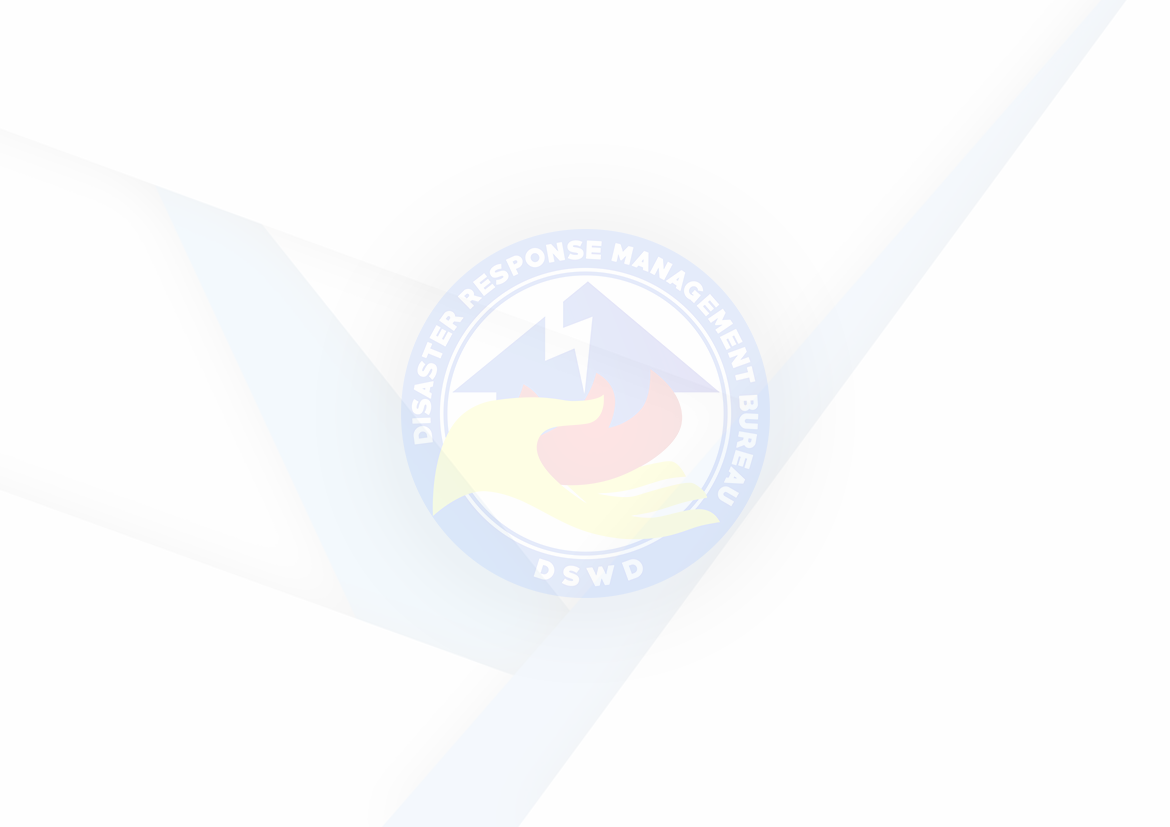 